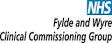 PharmOutcomes – Pharmacy+ Clinic Service TemplatePatient RegistrationProvision Date:_________________________________________________________________________Name:________________________________________________________________________________Date of Birth:___________________________________________________________________________Postcode:______________________________________________________________________________(Once postcode is entered, it will search the rest of the address for selection)Address:_______________________________________________________________________________Method of referral into serviceReferral Method: (Tick box – single option)GP Practice			Pharmacy Team			Patient Self-ReferralOut of Hours			NHS 111				Other GP Practice:(There will be a drop down list to select from of practices, once the first 4 letters have been entered)GP Practice Resides within Fylde & Wyre but not currently registered with a F&W GPResides within Fylde & Wyre but registered with an out of area GPAdvice given on how to register with a GP Practice This will be a tick box that will need selecting if option ‘Resides within Fylde & Wyre but not currently registered with a F&W GP’ is selected.Staff Member Name: Any problems with the service template please contact Emma Bracewell at Midlands & Lancashire CSU on 01772 214149 or enhancedservicecsu@nhs.net